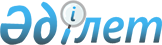 Көкпекті аудандық мәслихатының 2020 жылғы 25 желтоқсандағы № 55-2 "2021-2023 жылдарға арналған Көкпекті аудандық бюджеті туралы" шешіміне өзгерістер енгізу туралыШығыс Қазақстан облысы Көкпекті аудандық мәслихатының 2021 жылғы 6 желтоқсандағы № 11-2 шешімі. Қазақстан Республикасының Әділет министрлігінде 2021 жылғы 15 желтоқсанда № 25787 болып тіркелді
      Көкпекті аудандық мәслихаты ШЕШТІ:
      1. Көкпекті аудандық мәслихатының "2021-2023 жылдарға арналған Көкпекті аудандық бюджеті туралы" 2020 жылғы 25 желтоқсандағы № 55-2 шешіміне (Нормативтік құқықтық актілердің мемлекеттік тіркеу тізілімінде № 8067 болып тіркелген) мынадай өзгерістер енгізілсін:
      1-тармақ жаңа редакцияда жазылсын:
      "1. 2021-2023 жылдарға арналған Көкпекті аудандық бюджеті тиісінше 1, 2 және 3-қосымшаларға сәйкес, соның ішінде 2021 жылға мынадай көлемдерде бекітілсін:
      1) кірістер – 14 075 793,8 мың теңге, соның ішінде:
      салықтық түсімдер – 4 667 507,2 мың теңге;
      салықтық емес түсімдер – 27 066,4 мың теңге;
      негізгі капиталды сатудан түсетін түсімдер – 23 630,0 мың теңге;
      трансферттер түсімі – 9 357 590,2 мың теңге;
      2) шығындар – 14 286 573,3 мың теңге;
      3) таза бюджеттік кредиттеу – 86 246,0 мың теңге, соның ішінде:
      бюджеттік кредиттер – 122 514,0 мың теңге;
      бюджеттік кредиттерді өтеу – 36 268,0 мың теңге;
      4) қаржы активтерімен операциялар бойынша сальдо – 0,0 мың теңге, соның ішінде:
      қаржы активтерін сатып алу – 0,0 мың теңге;
      мемлекеттің қаржы активтерін сатудан түсетін түсімдер – 0,0 мың теңге;
      5) бюджет тапшылығы (профициті) – 124 533,5 мың теңге;
      6) бюджет тапшылығын қаржыландыру (профицитін пайдалану) – -124 533,5 мың теңге:
      қарыздар түсімі – 122 514,0 мың теңге;
      қарыздарды өтеу – 36 268,0 мың теңге;
      бюджет қаражатының пайдаланылатын қалдықтары – 210 779,5 мың теңге.";
      көрсетілген шешімнің 1, 4, 5, 6, 7 - қосымшалары осы шешімнің 1, 2, 3, 4, 5 - қосымшаларына сәйкес жаңа редакцияда жазылсын.
      2. Осы шешім 2021 жылғы 1 қаңтардан бастап қолданысқа енгізіледі. 2021 жылға арналған аудандық бюджет 2021 жылға арналған облыстық бюджеттен берілетін ағымдағы нысаналы трансферттер 2021 жылға арналған облыстық бюджеттен берілетін нысаналы даму трансферттері 2021 жылға арналған республикалық бюджеттен берілетін ағымдағы нысаналы трансферттер 2021 жылға арналған республикалық бюджеттен берілетін нысаналы даму трансферттері
					© 2012. Қазақстан Республикасы Әділет министрлігінің «Қазақстан Республикасының Заңнама және құқықтық ақпарат институты» ШЖҚ РМК
				
      Көкпекті аудандық мәслихат  хатшысы 

Т. Сарманов
Көкпекті аудандық 
мәслихатының
2021 жылғы 6 желтоқсандағы 
№ 11-2 шешіміне 1 қосымшаКөкпекті аудандық 
маслихатының 
2020 жылғы 25 желтоқсандағы 
№ 55-2 шешіміне 1 қосымша
Санаты
Санаты
Санаты
Санаты
Санаты
Санаты
Сыныбы
Сыныбы
Сыныбы
Сыныбы
Сыныбы
Кіші сыныбы
Кіші сыныбы
Кіші сыныбы
Кіші сыныбы
Атауы
Атауы
Сомасы     (мың теңге)
1
2
3
4
4
5
І. Кірістер
І. Кірістер
14 075 793,8
1
Салықтық түсімдер
Салықтық түсімдер
4 667 507,2
01
Табыс салығы
Табыс салығы
3 863 611,5
1
Корпоративтік табыс салығы
Корпоративтік табыс салығы
2 919 377,5
2
Жеке табыс салығы
Жеке табыс салығы
944 234,0
03
Әлеуметтiк салық
Әлеуметтiк салық
714 658,3
1
Әлеуметтік салық
Әлеуметтік салық
714 658,3
04
Меншiкке салынатын салықтар
Меншiкке салынатын салықтар
39 500,0
1
Мүлiкке салынатын салықтар
Мүлiкке салынатын салықтар
39 500,0
5
Бірыңғай жер салығы
Бірыңғай жер салығы
0,0
05
Тауарларға, жұмыстарға және қызметтерге салынатын iшкi салықтар
Тауарларға, жұмыстарға және қызметтерге салынатын iшкi салықтар
44 834,9
2
Акциздер
Акциздер
3 675,0
3
Табиғи және басқа да ресурстарды пайдаланғаны үшiн түсетiн түсiмдер
Табиғи және басқа да ресурстарды пайдаланғаны үшiн түсетiн түсiмдер
32 900,0
4
Кәсiпкерлiк және кәсiби қызметтi жүргiзгенi үшiн алынатын алымдар
Кәсiпкерлiк және кәсiби қызметтi жүргiзгенi үшiн алынатын алымдар
8 259,9
5
Ойын бизнесіне салық
Ойын бизнесіне салық
0,0
08
Заңдық маңызы бар әрекеттерді жасағаны және (немесе) оған уәкілеттігі бар мемлекеттік органдар немесе лауазымды адамдар құжаттар бергені үшін алынатын міндетті төлемдер
Заңдық маңызы бар әрекеттерді жасағаны және (немесе) оған уәкілеттігі бар мемлекеттік органдар немесе лауазымды адамдар құжаттар бергені үшін алынатын міндетті төлемдер
4 902,5
1
Мемлекеттік баж
Мемлекеттік баж
4 902,5
2
Салықтық емес түсiмдер
Салықтық емес түсiмдер
27 066,4
01
Мемлекеттік меншіктен түсетін кірістер
Мемлекеттік меншіктен түсетін кірістер
2 569,9
5
Мемлекет меншігіндегі мүлікті жалға беруден түсетін кірістер
Мемлекет меншігіндегі мүлікті жалға беруден түсетін кірістер
2 538,7
7
Мемлекеттік бюджеттен берілген кредиттер бойынша сыйақылар
Мемлекеттік бюджеттен берілген кредиттер бойынша сыйақылар
31,2
03
Мемлекеттік бюджеттен қаржыландырылатын мемлекеттік мекемелер ұйымдастыратын мемлекеттік сатып алуды өткізуден түсетін ақша түсімдері
Мемлекеттік бюджеттен қаржыландырылатын мемлекеттік мекемелер ұйымдастыратын мемлекеттік сатып алуды өткізуден түсетін ақша түсімдері
22,2
1
Мемлекеттік бюджеттен қаржыландырылатын мемлекеттік мекемелер ұйымдастыратын мемлекеттік сатып алуды өткізуден түсетін ақша түсімдері
Мемлекеттік бюджеттен қаржыландырылатын мемлекеттік мекемелер ұйымдастыратын мемлекеттік сатып алуды өткізуден түсетін ақша түсімдері
22,2
04
Мемлекеттік бюджеттен қаржыландырылатын, сондай-ақ Қазақстан Республикасы Ұлттық Банкінің бюджетінен (шығыстар сметасынан) қамтылатын және
қаржыландырылатын мемлекеттік мекемелер салатын айыппұлдар, өсімпұлдар, санкциялар, өндіріп алулар
Мемлекеттік бюджеттен қаржыландырылатын, сондай-ақ Қазақстан Республикасы Ұлттық Банкінің бюджетінен (шығыстар сметасынан) қамтылатын және
қаржыландырылатын мемлекеттік мекемелер салатын айыппұлдар, өсімпұлдар, санкциялар, өндіріп алулар
1 219,3
1
Мұнай секторы ұйымдарынан және Жәбірленушілерге өтемақы қорына түсетін түсімдерді қоспағанда, мемлекеттік 
бюджеттен қаржыландырылатын, сондай-ақ Қазақстан Республикасы Ұлттық Банкінің бюджетінен (шығыстар сметасынан) қамтылатын және қаржыландырылатын мемлекеттік мекемелер салатын айыппұлдар, өсімпұлдар, санкциялар, өндіріп алулар
Мұнай секторы ұйымдарынан және Жәбірленушілерге өтемақы қорына түсетін түсімдерді қоспағанда, мемлекеттік 
бюджеттен қаржыландырылатын, сондай-ақ Қазақстан Республикасы Ұлттық Банкінің бюджетінен (шығыстар сметасынан) қамтылатын және қаржыландырылатын мемлекеттік мекемелер салатын айыппұлдар, өсімпұлдар, санкциялар, өндіріп алулар
1 219,3
06
Басқа да салықтық емес түсiмдер
Басқа да салықтық емес түсiмдер
23 255,0
1
Басқа да салықтық емес түсiмдер
Басқа да салықтық емес түсiмдер
23 255,0
3
Негізгі капиталды сатудан түсетін түсімдер
Негізгі капиталды сатудан түсетін түсімдер
23 630,0
03
Жердi және материалдық емес активтердi сату
Жердi және материалдық емес активтердi сату
23 630,0
1
Жерді сату
Жерді сату
23 630,0
2
Материалдық емес активтерді сату
Материалдық емес активтерді сату
0,0
4
Трансферттердің түсімдері
Трансферттердің түсімдері
9 357 590,2
02
Мемлекеттiк басқарудың жоғары тұрған органдарынан түсетiн трансферттер
Мемлекеттiк басқарудың жоғары тұрған органдарынан түсетiн трансферттер
9 357 590,2
2
Облыстық бюджеттен түсетiн трансферттер
Облыстық бюджеттен түсетiн трансферттер
9 357 590,2
Функционалдық топ
Функционалдық топ
Функционалдық топ
Функционалдық топ
Функционалдық топ
Функционалдық топ
Функционалдық кіші топ
Функционалдық кіші топ
Функционалдық кіші топ
Функционалдық кіші топ
Функционалдық кіші топ
Бюджеттік бағдарламалардың әкімшісі
Бюджеттік бағдарламалардың әкімшісі
Бюджеттік бағдарламалардың әкімшісі
Бюджеттік бағдарламалардың әкімшісі
Бағдарлама
Бағдарлама
Бағдарлама
Атауы
Сомасы    (мың теңге)
1
2
3
4
5
6
ІІ. Шығындар
14 286 573,3
01
Жалпы сипаттағы мемлекеттiк қызметтер
1 450 232,8
1 
Мемлекеттiк басқарудың жалпы функцияларын орындайтын өкiлдi, атқарушы және басқа органдар
351 305,2
112
Аудан (облыстық маңызы бар қала) мәслихатының аппараты
30 030,1
001
Аудан (облыстық маңызы бар қала) мәслихатының қызметін қамтамасыз ету жөніндегі қызметтер
29 738,3
003
Мемлекеттік органның күрделі шығыстары
291,8
122
Аудан (облыстық маңызы бар қала) әкімінің аппараты
321 275,1
001
Аудан (облыстық маңызы бар қала) әкімінің қызметін қамтамасыз ету жөніндегі қызметтер
208 477,1
003
Мемлекеттік органның күрделі шығыстары
2 104,7
107
Жергілікті атқарушы органның шұғыл шығындарға арналған резервінің есебінен іс-шаралар өткізу
1 980,0
113
Төменгі тұрған бюджеттерге берілетін нысаналы ағымдағы трансферттер
108 713,3
2
Қаржылық қызмет
122 994,5
452
Ауданның (облыстық маңызы бар қаланың) қаржы бөлімі
122 994,5
001
Ауданның (облыстық маңызы бар қаланың) бюджетін орындау және коммуналдық меншігін басқару саласындағы мемлекеттік саясатты іске асыру жөніндегі қызметтер
31 352,8
003
Салық салу мақсатында мүлікті бағалауды жүргізу
1 084,3
010
Жекешелендіру, коммуналдық меншікті басқару,  жекешелендіруден кейінгі қызмет және осыған байланысты дауларды  реттеу
1 152,0
018
Мемлекеттік органның күрделі шығыстары
9 623,0
028
Коммуналдық меншікке мүлік сатып алу
0,0
113
Төменгі тұрған бюджеттерге берілетін нысаналы ағымдағы трансферттер
79 782,4
5
Жоспарлау және статистикалық қызмет
32 403,8
453
Ауданның (облыстық маңызы бар қаланың) экономика және бюджеттік жоспарлау бөлімі
32 403,8
001
Экономикалық саясатты, мемлекеттік жоспарлау жүйесін қалыптастыру және дамыту саласындағы мемлекеттік саясатты іске асыру жөніндегі қызметтер
25 801,0
004
Мемлекеттік органның күрделі шығыстары
6 602,8
9
Жалпы сипаттағы өзге де мемлекеттiк қызметтер
943 529,3
458
Ауданның (облыстық маңызы бар қаланың) тұрғын үй-коммуналдық шаруашылығы, жолаушылар көлігі және автомобиль жолдары бөлімі
877 133,8
001
Жергілікті деңгейде тұрғын үй-коммуналдық шаруашылығы, жолаушылар көлігі және автомобиль жолдары саласындағы мемлекеттік саясатты іске асыру жөніндегі қызметтер
49 218,2
013
Мемлекеттік органның күрделі шығыстары
276,0
113
Төменгі тұрған бюджеттерге берілетін нысаналы ағымдағы трансферттер
827 639,6
482
Ауданның (облыстық маңызы бар қаланың) кәсіпкерлік және туризм бөлімі
21 315,3
001
Жергілікті деңгейде кәсіпкерлікті және туризмді дамыту саласындағы мемлекеттік саясатты іске асыру жөніндегі қызметтер
21 039,3
003
Мемлекеттік органның күрделі шығыстары
276,0
801
Ауданның (облыстық маңызы бар қаланың) жұмыспен қамту, әлеуметтік бағдарламалар және азаматтық хал актілерін тіркеу бөлімі
45 080,2
001
Жергілікті деңгейде жұмыспен қамту, әлеуметтік бағдарламалар және азаматтық хал актілерін тіркеу саласындағы мемлекеттік саясатты іске асыру жөніндегі қызметтер
44 304,2
003
Мемлекеттік органның күрделі шығыстары
500,0
032
Ведомстволық бағыныстағы мемлекеттік мекемелер мен ұйымдардың күрделі шығыстары
276,0
02
Қорғаныс
27 259,0
1
Әскери мұқтаждар
18 065,0
122
Аудан (облыстық маңызы бар қала) әкімінің аппараты
18 065,0
005
Жалпыға бірдей әскери міндетті атқару шеңберіндегі іс-шаралар
18 065,0
2
Төтенше жағдайлар жөнiндегi жұмыстарды ұйымдастыру
9 194,0
122
Аудан (облыстық маңызы бар қала) әкімінің аппараты
9 194,0
006
Аудан (облыстық маңызы бар қала) ауқымындағы төтенше жағдайлардың алдын алу және оларды жою
7 244,0
007
Аудандық (қалалық) ауқымдағы дала өрттерінің, сондай-ақ мемлекеттік өртке қарсы қызмет органдары құрылмаған елдi мекендерде өрттердің алдын алу және оларды сөндіру жөніндегі іс-шаралар
1 950,0
03
Қоғамдық тәртіп, қауіпсіздік, құқықтық, сот, қылмыстық-атқару қызметі
2 081,2
9
Қоғамдық тәртіп және қауіпсіздік саласындағы басқа да қызметтер
2 081,2
458
Ауданның (облыстық маңызы бар қаланың) тұрғын үй-коммуналдық шаруашылығы, жолаушылар көлігі және автомобиль жолдары бөлімі
2 081,2
021
Елдi мекендерде жол қозғалысы қауiпсiздiгін қамтамасыз ету
2 081,2
06
Әлеуметтiк көмек және әлеуметтiк қамсыздандыру
680 730,9
1
Әлеуметтiк қамсыздандыру
181 096,4
801
Ауданның (облыстық маңызы бар қаланың) жұмыспен қамту, әлеуметтік бағдарламалар және азаматтық хал актілерін тіркеу бөлімі
181 096,4
010
Мемлекеттік атаулы әлеуметтік көмек
181 096,4
2
Әлеуметтiк көмек
485 767,5
801
Ауданның (облыстық маңызы бар қаланың) жұмыспен қамту, әлеуметтік бағдарламалар және азаматтық хал актілерін тіркеу бөлімі
485 767,5
004
Жұмыспен қамту бағдарламасы
127 155,0
006
Ауылдық жерлерде тұратын денсаулық сақтау, білім беру, әлеуметтік қамтамасыз ету, мәдениет, спорт және ветеринар мамандарына отын сатып алуға Қазақстан Республикасының заңнамасына сәйкес әлеуметтік көмек көрсету
80 887,0
007
Тұрғын үйге көмек көрсету
2 700,0
009
Үйден тәрбиеленіп оқытылатын мүгедек балаларды материалдық қамтамасыз ету
2 640,0
011
Жергілікті өкілетті органдардың шешімі бойынша мұқтаж азаматтардың жекелеген топтарына әлеуметтік көмек
51 264,5
014
Мұқтаж азаматтарға үйде әлеуметтiк көмек көрсету
156 773,0
017
Оңалтудың жеке бағдарламасына сәйкес мұқтаж мүгедектердi мiндеттi гигиеналық құралдармен қамтамасыз ету, қозғалуға қиындығы бар бірінші топтағы мүгедектерге жеке көмекшінің және есту бойынша мүгедектерге қолмен көрсететiн тіл маманының қызметтерін ұсыну
4 750,0
023
Жұмыспен қамту орталықтарының қызметін қамтамасыз ету
59 598,0
9
Әлеуметтiк көмек және әлеуметтiк қамтамасыз ету салаларындағы өзге де қызметтер
13 867,0
801
Ауданның (облыстық маңызы бар қаланың) жұмыспен қамту, әлеуметтік бағдарламалар және азаматтық хал актілерін тіркеу бөлімі
13 867,0
018
Жәрдемақыларды және басқа да әлеуметтік төлемдерді есептеу, төлеу мен жеткізу бойынша қызметтерге ақы төлеу
5 000,0
050
Қазақстан Республикасында мүгедектердің құқықтарын қамтамасыз етуге және өмір сүру сапасын жақсарту
8 867,0
07
Тұрғын үй-коммуналдық шаруашылық
4 582 864,1
1
469 119,7
458
Ауданның (облыстық маңызы бар қаланың) тұрғын үй-коммуналдық шаруашылығы, жолаушылар көлігі және автомобиль жолдары бөлімі
306 557,7
003
Мемлекеттік тұрғын үй қорын сақтауды ұйымдастыру
36 397,6
004
Азаматтардың жекелеген санаттарын тұрғын үймен қамтамасыз ету
270 160,1
466
Ауданның (облыстық маңызы бар қаланың) сәулет, қала құрылысы және құрылыс бөлімі
162 562,0
003
Коммуналдық тұрғын үй қорының тұрғын үйін жобалау және (немесе) салу, реконструкциялау 
162 562,0
2
Коммуналдық шаруашылық
4 113 744,4
458
Ауданның (облыстық маңызы бар қаланың) тұрғын үй-коммуналдық шаруашылығы, жолаушылар көлігі және автомобиль жолдары бөлімі
204 509,1
012
Сумен жабдықтау және су бұру жүйесінің жұмыс істеуі
204 509,1
466
Ауданның (облыстық маңызы бар қаланың) сәулет, қала құрылысы және құрылыс бөлімі
3 909 235,3
058
Елді мекендердегі сумен жабдықтау және су бұру жүйелерін дамыту
3 909 235,3
3
Елді-мекендерді көркейту
0,0
458
Ауданның (облыстық маңызы бар қаланың) тұрғын үй-коммуналдық шаруашылығы, жолаушылар көлігі және автомобиль жолдары бөлімі
0,0
018
Елді мекендерді абаттандыру мен көгалдандыру
0,0
08
Мәдениет, спорт, туризм және ақпараттық кеңістiк
553 496,3
1
Мәдениет саласындағы қызмет
223 824,6
455
Ауданның (облыстық маңызы бар қаланың) мәдениет және тілдерді дамыту бөлімі
223 824,6
003
Мәдени-демалыс жұмысын қолдау
223 824,6
2
Спорт
40 879,6
465
Ауданның (облыстық маңызы бар қаланың) дене шынықтыру және спорт бөлімі
20 879,6
001
Жергілікті деңгейде дене шынықтыру және спорт саласындағы мемлекеттік саясатты іске асыру жөніндегі қызметтер
15 166,6
004
Мемлекеттік органның күрделі шығыстары
0,0
005
Ұлттық және бұқаралық спорт түрлерін дамыту
0,0
006
Аудандық (облыстық маңызы бар қалалық)  деңгейде спорттық жарыстар өткiзу
1 713,0
007
Әртүрлi спорт түрлерi бойынша аудан (облыстық маңызы бар қала)  құрама командаларының мүшелерiн дайындау және олардың облыстық спорт жарыстарына қатысуы
4 000,0
466
Ауданның (облыстық маңызы бар қаланың) сәулет, қала құрылысы және құрылыс бөлімі
20 000,0
008
Cпорт объектілерін дамыту
20 000,0
3
Ақпараттық кеңiстiк
78 012,0
455
Ауданның (облыстық маңызы бар қаланың) мәдениет және тілдерді дамыту бөлімі
58 732,0
006
Аудандық (қалалық) кiтапханалардың жұмыс iстеуi
51 461,0
007
Мемлекеттiк тiлдi және Қазақстан халқының басқа да тiлдерін дамыту
7 271,0
456
Ауданның (облыстық маңызы бар қаланың) ішкі саясат бөлімі
19 280,0
002
Мемлекеттік ақпараттық саясат жүргізу жөніндегі қызметтер
19 280,0
9
Мәдениет, спорт, туризм және ақпараттық кеңiстiктi ұйымдастыру жөнiндегi өзге де қызметтер
210 780,1
455
Ауданның (облыстық маңызы бар қаланың) мәдениет және тілдерді дамыту бөлімі
165 360,3
001
Жергілікті деңгейде тілдерді және мәдениетті дамыту саласындағы мемлекеттік саясатты іске асыру жөніндегі қызметтер
155 751,6
010
Мемлекеттік органның күрделі шығыстары
0,0
032
Ведомстволық бағыныстағы мемлекеттік мекемелер мен ұйымдардың күрделі шығыстары
0,0
113
Төменгі тұрған бюджеттерге берілетін нысаналы ағымдағы трансферттер
9 608,7
456
Ауданның (облыстық маңызы бар қаланың) ішкі саясат бөлімі
45 419,8
001
Жергілікті деңгейде ақпарат, мемлекеттілікті нығайту және азаматтардың әлеуметтік сенімділігін қалыптастыру саласында мемлекеттік саясатты іске асыру жөніндегі қызметтер
28 542,3
003
Жастар саясаты саласында іс-шараларды іске асыру
14 954,0
006
Мемлекеттік органның күрделі шығыстары
912,5
032
Ведомстволық бағыныстағы мемлекеттік мекемелер мен ұйымдардың күрделі шығыстары
1 011,0
10
Ауыл, су, орман, балық шаруашылығы, ерекше қорғалатын табиғи аумақтар, қоршаған ортаны және жануарлар дүниесін қорғау, жер қатынастары
76 366,0
1
Ауыл шаруашылығы
30 778,4
462
Ауданның (облыстық маңызы бар қаланың) ауыл шаруашылығы бөлімі
30 778,4
001
Жергілікті деңгейде ауыл шаруашылығы саласындағы мемлекеттік саясатты іске асыру жөніндегі қызметтер
30 778,4
006
Мемлекеттік органның күрделі шығыстары
0,0
6
Жер қатынастары
24 774,4
463
Ауданның (облыстық маңызы бар қаланың) жер қатынастары бөлімі
24 774,4
001
Аудан (облыстық маңызы бар қала) аумағында жер қатынастарын реттеу саласындағы мемлекеттік саясатты іске асыру жөніндегі қызметтер
17 725,9
006
Аудандардың, облыстық маңызы бар, аудандық маңызы бар қалалардың, кенттердiң, ауылдардың, ауылдық округтердiң шекарасын белгiлеу кезiнде жүргiзiлетiн жерге орналастыру
7 048,5
007
Мемлекеттік органның күрделі шығыстары
0,0
9
Ауыл, су, орман, балық шаруашылығы, қоршаған ортаны қорғау және жер қатынастары саласындағы басқа да қызметтер
20 813,2
453
Ауданның (облыстық маңызы бар қаланың) экономика және бюджеттік жоспарлау бөлімі
20 813,2
099
Мамандарға әлеуметтік қолдау көрсету жөніндегі шараларды іске асыру
20 813,2
11
Өнеркәсіп, сәулет, қала құрылысы және құрылыс қызметі
22 034,0
2
Сәулет, қала құрылысы және құрылыс қызметі
22 034,0
466
Ауданның (облыстық маңызы бар қаланың) сәулет, қала құрылысы және құрылыс бөлімі
22 034,0
001
Құрылыс, облыс қалаларының, аудандарының және елді мекендерінің сәулеттік бейнесін жақсарту саласындағы мемлекеттік саясатты іске асыру және ауданның (облыстық маңызы бар қаланың) аумағын оңтайла және тиімді қала құрылыстық игеруді қамтамасыз ету жөніндегі қызметтер
21 834,0
015
Мемлекеттік органның күрделі шығыстары
200,0
12
Көлiк және коммуникация
745 055,8
1
Автомобиль көлiгi
745 055,8
458
Ауданның (облыстық маңызы бар қаланың) тұрғын үй-коммуналдық шаруашылығы, жолаушылар көлігі және автомобиль жолдары бөлімі
745 055,8
023
Автомобиль жолдарының жұмыс істеуін қамтамасыз ету
114 835,0
051
Көлiк инфрақұрылымының басым жобаларын іске асыру
630 220,8
9
Көлiк және коммуникациялар саласындағы өзге де қызметтер
0,0
458
Ауданның (облыстық маңызы бар қаланың) тұрғын үй-коммуналдық шаруашылығы, жолаушылар көлігі және автомобиль жолдары бөлімі
0,0
024
Кентiшiлiк (қалаiшiлiк), қала маңындағы, ауданiшiлiк қоғамдық жолаушылар тасымалдарын ұйымдастыру
0,0
13
Басқалар
57 690,7
3
Кәсiпкерлiк қызметтi қолдау және бәсекелестікті қорғау
0,0
458
Ауданның (облыстық маңызы бар қаланың) тұрғын үй-коммуналдық шаруашылығы, жолаушылар көлігі және автомобиль жолдары бөлімі
0,0
055
"Бизнестің жол картасы-2025" бизнесті қолдау мен дамытудың бірыңғай бағдарламасы шеңберінде индустриялық инфрақұрылымды дамыту
0,0
9
Басқалар
57 690,7
452
Ауданның (облыстық маңызы бар қаланың) қаржы бөлімі
57 690,7
012
Ауданның (облыстық маңызы бар қаланың) жергілікті атқарушы органының резерві
57 690,7
458
Ауданның (облыстық маңызы бар қаланың) тұрғын үй-коммуналдық шаруашылығы, жолаушылар көлігі және автомобиль жолдары бөлімі
0,0
062
"Ауыл-Ел бесігі" жобасы шеңберінде ауылдық елді мекендердегі әлеуметтік және инженерлік инфрақұрылым бойынша іс-шараларды іске асыру
0,0
466
Ауданның (облыстық маңызы бар қаланың) сәулет, қала құрылысы және құрылыс бөлімі
0,0
079
"Ауыл-Ел бесігі" жобасы шеңберінде ауылдық елді мекендердегі әлеуметтік және инженерлік инфрақұрылымдарды дамыту
0,0
14
Борышқа  қызмет көрсету
56 540,0
1
Борышқа қызмет көрсету
56 540,0
452
Ауданның (облыстық маңызы бар қаланың) қаржы бөлімі
56 540,0
013
Жергілікті атқарушы органдардың облыстық бюджеттен қарыздар бойынша сыйақылар мен өзге де төлемдерді төлеу бойынша борышына қызмет көрсету
56 540,0
15
Трансферттер
6 032 222,5
1
Трансферттер
6 032 222,5
452
Ауданның (облыстық маңызы бар қаланың) қаржы бөлімі
6 032 222,5
006
Пайдаланылмаған (толық пайдаланылмаған) нысаналы трансферттерді қайтару
84 132,5
007
Бюджеттік алып коюлар
0,0
024
Заңнаманы өзгертуге байланысты жоғары тұрған бюджеттің шығындарын өтеуге төменгі тұрған бюджеттен ағымдағы нысаналы трансферттер
5 603 794,0
038
Субвенциялар
344 286,0
053
Өткен қаржы жылында республикалық бюджеттен бөлінген, Қазақстан Республикасы Үкіметінің шешімі бойынша толық пайдалануға рұқсат етілген пайдаланылмаған (толық пайдаланылмаған) нысаналы даму трансферттерін қайтару
10,0
ІІІ. Таза бюджеттік кредиттеу
86 246,0
Бюджеттік кредиттер
122 514,0
10
Ауыл, су, орман, балық шаруашылығы, ерекше қорғалатын табиғи аумақтар, қоршаған ортаны және жануарлар дүниесін қорғау, жер қатынастары
122 514,0
9
Ауыл, су, орман, балық шаруашылығы, қоршаған ортаны қорғау және жер қатынастары саласындағы басқа да қызметтер
122 514,0
453
Ауданның (облыстық маңызы бар қаланың) экономика және бюджеттік жоспарлау бөлімі
122 514,0
006
Мамандарды әлеуметтік қолдау шараларын іске асыру үшін бюджеттік кредиттер
122 514,0
Бюджеттік кредиттерді өтеу
36 268,0
5
Бюджеттік кредиттерді өтеу
36 268,0
01
Бюджеттік кредиттерді өтеу
36 268,0
1
Мемлекеттік бюджеттен берілген бюджеттік кредиттерді өтеу
36 268,0
IV. Қаржы активтерімен операциялар бойынша сальдо
0,0
Қаржы активтерін сатып алу
0,0
13
Басқалар
0,0
9
Басқалар
0,0
458
Ауданның (облыстық маңызы бар қаланың) тұрғын үй-коммуналдық шаруашылығы, жолаушылар көлігі және автомобиль жолдары бөлімі
0,0
065
Заңды тұлғалардың жарғылық капиталын қалыптастыру немесе ұлғайту
0,0
Мемлекеттің қаржы активтерін сатудан түсетін түсімдер
0,0
V. Бюджет тапшылығы (профициті)
124 533,5
VI. Бюджет тапшылығын қаржыландыру (профицитін пайдалану)
-124 533,5
Қарыздар түсімі
122 514,0
7
Қарыздар түсімдері
122 514,0
01
Мемлекеттік ішкі қарыздар
122 514,0
2
Қарыз алу келісім-шарттары
122 514,0
Қарыздарды өтеу
36 268,0
16
Қарыздарды өтеу
36 268,0
1
Қарыздарды өтеу
36 268,0
452
Ауданның (облыстық маңызы бар қаланың) қаржы бөлімі
36 268,0
008
Жергілікті атқарушы органның  жоғары тұрған бюджет алдындағы борышын өтеу
36 268,0
8
Бюджет қаражатының пайдаланылатын қалдықтары
210 779,5
01
Бюджет қаражаты қалдықтары
210 779,5
1
Бюджет қаражатының бос қалдықтары
210 779,5Көкпекті аудандық 
маслихатының 
2021 жылғы 6 желтоқсандағы
№ 11-2 шешіміне 2 қосымшаКөкпекті аудандық 
мәслихатының
2020 жылғы 25 желтоқсандағы 
№ 55-2 шешіміне 4 қосымша
№
Атауы
Сомасы(мың теңге)
1
Нәтижелі жұмыспен қамтуды және жаппай кәсіпкерлікті дамыту бағдарламасы шеңберінде еңбек нарығын дамытуға бағытталған шараларды іске асыруға, соның ішінде:
10 349,0
1
-талап етілген кәсіптер бойынша жұмыс кадрларын қысқа мерзімді оқытуға
7 398,0
1
-көшіп-қонуға субсидиялар
761,0
1
-жастар тәжірибесіне
0,0
1
-қоныс аударушылар және қандастар үшін тұрғын үй жалдау (жалға алу) бойынша шығындарды өтеуге субсидиялар
1 966,0
бірінші жұмыс орны
233,0
2
Жергілікті өкілетті органдардың шешімі бойынша мұқтаж азаматтардың жекелеген топтарына әлеуметтік көмек
4 807,5
3
Елді мекендерді жайластыруға, соның ішінде:
41 490,0
3
- ауылдық елді мекендерді аббантандыруға
0,0
3
-су тазарту блоктік-модульдік станцияларын орнатуға
41 490,0
4
Тұрғын үй-коммуналдық шаруашылық, соның ішінде:
52 189,1
4
азаматтардың жекелеген санаттарын тұрғын үймен қамтамасыз ету
52 189,1
Барлығы
110 731,6Көкпекті аудандық 
маслихатының
2021 жылғы 6 желтоқсандағы
№ 11-2 шешіміне 3 қосымшаКөкпекті аудандық 
мәслихатының
2020 жылғы 25 желтоқсандағы
№ 55-2 шешіміне 5 қосымша
№
Атауы
Сомасы(мың теңге)
1
Ауылдық елді мекендердегі сумен жабдықтау және су бұру жүйелерін дамытуға, соның ішінде жобаралар бойынша:
328 130,1
1
Көкпекті ауылындағы суалу ғимаратын қайта құру
30 667,2
1
Кұлынжон ауылында су құбырлары желісінің құрылысы
34 053,6
1
Аққала ауылында су құбырлары желісінің құрылысы
29 714,0
1
Үлкенбөкен ауылында су құбырлары желісінің құрылысы
41 856,0
1
Преображенка ауылында су құбырлары желісінің құрылысы
41 837,6
1
Миролюбовка ауылында су құбырлары желісінің құрылысы
55 532,7
1
Мариногорка ауылында су құбырлары желісінің құрылысы
36 200,6
1
Үлгілімалшы ауылында су құбырлары желісінің құрылысы
34 956,6
2
"Ауыл-Ел бесігі" жобасы шеңберінде ауылдық елді мекендердегі әлеуметтік және инженерлік инфрақұрылым бойынша іс-шараларды іске асыру
18 311,5
3
Төмегі тұрған бюджеттерге берілетін нысаналы ағымдағы трансферттер
5 000,0
Барлығы
328 130,1Көкпекті аудандық 
маслихатының 
2021 жылғы 6 желтоқсандағы
№ 11-2 шешіміне 4 қосымшаКөкпекті аудандық 
мәслихатының 
2020 жылғы 25 желтоқсандағы 
№ 55-2 шешіміне 6 қосымша
№
Атауы
Сомасы (мың теңге)
1
2017-2021 жылдарға арналған "Еңбек" нәтижелі жұмыспен қамтуды және жаппай кәсіпкерлікті дамыту бағдарламасы шеңберінде еңбек нарығын дамытуға бағытталған шараларды іске асыруға, соның ішінде:
85 666,0
1
-еңбекақыны ішінара субсидиялауға
3 660,0
1
-көшіп-қонуға субсидия ұсынуға
2 867,0
1
-жастар тәжірибесіне
5 688,0
1
-тұрғы-үйді жалға алу (жалдау) және коммуналдық шығындарын өтеуге
7 561,0
1
-жаңа бизнес идеяларын іске асыруға қоныс аударушыларға гранттар ұсынуға (200 АЕК)
29 170,0
1
- қоғамдық жұмыстарға
36 720,0
2
Қазақстан Республикасында мүгедектердің құқықтарын қамтамасыз ету және өмір сүру сапасын жақсартуға, соның ішінде:
8 867,0
2
-мүгедектерді міндетті гигиеналық құралдармен қамтамасыз ету нормаларын ұлғайтуға
5 710,0
2
-техникалық көмекші (өтемдеуші) құралдар Тізбесін кеңейтуге
3 157,0
3
Мемлекеттік атаулы әлеуметтік көмек көрсетуге, соның ішінде:
163 987,0
3
-атаулы әлеуметтік көмек төлеуге
124 487,0
3
-балаларға кепілді әлеуметтік пакет 
39 500
4
Әлеуметтік қорғау мемлекеттік ұйымдарындағы жұмысшылардың еңбекақысына үстеме ақы белгілеуге
68 724,0
5
Мемлекеттік мәдениет ұйымдары және мұрағат мекемелерінің басқару және негізгі қызметкерлеріне мәдениет ұйымдарында және мұраған мекемелерінде ерекше еңбек жағдайы үшін лауазымдық ақыларына үстеме ақы белгілеуге
35 219,0
Барлығы
362 463,0Көкпекті аудандық 
маслихатының
2021 жылғы 6 желтоқсандағы
№ 11-2 шешіміне 5 қосымшаКөкпекті аудандық 
мәслихатының 
2020 жылғы 25 желтоқсандағы 
№ 55-2 шешіміне 7 қосымша
№
Атауы
Сомасы (мың теңге)
1
Ауылдық елді мекендердегі сумен жабдықтау және су бұру жүйелерін дамытуға, соның ішінде жобалар бойынша
3 833 179,0
1
Самар ауылындағы су құбырлары желісін қайта құру
500 000,0
1
Самар ауылындағы суалу ғимаратын қайта құру
0,0
1
Көкжайык ауылында су құбырлары желісінің құрылысы
555 981,0
1
Кұлынжон ауылында су құбырлары желісінің құрылысы
263 212,0
1
Аққала ауылында су құбырлары желісінің құрылысы
278 170,0
1
Үлкенбөкен ауылында су құбырлары желісінің құрылысы
349 764,0
1
Преображенка ауылында су құбырлары желісінің құрылысы
366 438,0
1
Миролюбовка ауылында су құбырлары желісінің құрылысы
485 085,0
1
Мариногорка ауылында су құбырлары желісінің құрылысы
310 206,0
1
Үлгілімалшы ауылында су құбырлары желісінің құрылысы
294 609,0
1
Тассай ауылында тазарту құрылыстарының және кәріз желілерінің құрылысы
0,0
2
Коммуналдық тұрғын үй қорының тұрғын үйін жобалау және (немесе) салу, реконструкциялау
162 262,0
3
Көлiк инфрақұрылымының басым жобаларын іске асыру
137 647,0
4
"Ауыл-Ел бесігі" жобасы шеңберінде ауылдық елді мекендердегі әлеуметтік және инженерлік инфрақұрылым бойынша іс-шараларды іске асыру
84 805,0
5
"Ауыл-Ел бесігі" жобасы шеңберінде ауылдық елді мекендердегі әлеуметтік және инженерлік инфрақұрылым бойынша іс-шараларды іске асыру
45 000,0
Барлығы
3 833 179,0